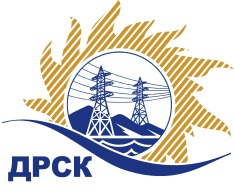 Акционерное общество«Дальневосточная распределительная сетевая  компания»ПРОТОКОЛпроцедуры вскрытия конвертов с заявками участников СПОСОБ И ПРЕДМЕТ ЗАКУПКИ: открытый электронный запрос предложений № 751559 на право заключения Договора на выполнение работ «Чистка просеки ВЛ 35-110 кВ СП ЦЭС» для нужд филиала АО «ДРСК» «Хабаровские электрические сети» (закупка 66 раздела 1.1. ГКПЗ 2017 г.).Плановая стоимость: 9 337 000,00 руб., без учета НДС;   11 017 660,00 руб., с учетом НДС.ПРИСУТСТВОВАЛИ: постоянно действующая Закупочная комиссия 2-го уровня ВОПРОСЫ ЗАСЕДАНИЯ КОНКУРСНОЙ КОМИССИИ:В ходе проведения запроса предложений было получено 5 заявок, конверты с которыми были размещены в электронном виде на Торговой площадке Системы www.b2b-energo.ru.Вскрытие конвертов было осуществлено в электронном сейфе организатора запроса предложений на Торговой площадке Системы www.b2b-energo.ru автоматически.Дата и время начала процедуры вскрытия конвертов с заявками участников: московского времени 04:39 20.12.2016Место проведения процедуры вскрытия конвертов с заявками участников: Торговая площадка Системы www.b2b-energo.ru Всего сделано 6 ценовых ставок на ЭТП.В конвертах обнаружены заявки следующих участников запроса предложений:Ответственный секретарь Закупочной комиссии 2 уровня                                  М.Г.ЕлисееваЧувашова О.В.(416-2) 397-242№ 40/УР-Вг. Благовещенск20 декабря 2016 г.№Наименование участника и его адресПредмет заявки на участие в запросе предложений1ООО "ТЕХНОДИЗАЙН СЕРВИС" (680013, Россия, Хабаровский край, г. Хабаровск, ул. Ленинградская, д. 37, оф. 6)Заявка: подана 16.12.2016 в 13:41
Цена: 8 406 790,00 руб. (НДС не облагается)2ООО "Актис Капитал" (680007, Хабаровский край, г. Хабаровск, ул. Волочаевская, д. 8, литер Щ, оф. 11)Заявка: подана 19.12.2016 в 03:23
Цена: 10 620 000,00 руб. (цена без НДС: 9 000 000,00 руб.)3ООО "ГОРТРАНС" (680014, Россия, г. Хабаровск, квартал ДОС, д. 4/16)Заявка: подана 19.12.2016 в 03:46
Цена: 10 899 560,88 руб. (цена без НДС: 9 236 916,00 руб.)4ООО "СтройАльянс" (675000, Россия, Амурская обл., г. Благовещенск, ул. Ленина, д. 196, корп. А, оф. 17)Заявка, подана 19.12.2016 в 01:34
Цена: 10 970 862,38 руб. (цена без НДС: 9 297 341,00 руб.)5ООО "Востокэлектросетьстрой" (680042, Россия, Хабаровский край, г. Хабаровск, ул. Тихоокеанская, д. 165)Заявка, подана 19.12.2016 в 04:09
Цена: 11 017 660,00 руб. (цена без НДС: 9 337 000,00 руб.)